Дата заседания: 08 октября 2020г.Время: 11:30 – 13:30Формат: очно-заочное, отель Кортъярд Марриотт Москва Центр/видеоконференцсвязьТема: влияние пандемии на рынок синдицированного кредитования (цифровизация, реструктуризация, стандартизация)Председательствующий: Иванов Олег Михайлович, со-председатель КомитетаПовестка заседания:1. «Цифровые синдикаты»: опыт дистанционного заключения договора синдицированного кредита, а также дистанционного совершения иных действий (одобрения, регистрации и пр.)2. Реструктуризация3. Стандартизация 1. По первому вопросу в дискуссии приняли участие:О. Иванов (очно), Н. Никитина и Р. Измайлова (White & Case, дистанционно), К. Данелия («Райффайзенбанк», очно), М. Турецкий (Latham Watkins, дистанционно), А. Кудрявцев (РОСБАНК, дистанционно), Т. Яндиева (Экспобанк, дистанционно), В. Барболин (Клиффорд Чанс СНГ Лимитед, очно).Решили: принять к сведению информацию об электронном подписании синдикатов в российском праве и цифровых технологиях управления синдикатами и ведения переговоров по ним. 2. С информацией по второму вопросу выступили:С. Блинов, А. Аристова-Данемар, И. Горчаков (Allen&Overy, дистанционно) – с презентацией «Реструктуризация двусторонних кредитных соглашений с формированием синдиката».Д. Губарев (Herbert Smith Freehills, очно) – по вопросам использования межкредиторских соглашений, предполагающих разную приоритетность удовлетворения требований кредиторов (ст. 309.1 ГК), в сделках реструктуризации.Т. Паршак (Bryan Cave Leighton Paisner (Russia) LLP, очно) – с презентацией «Сроки исполнения обязательств в рамках сделок реструктуризации с использованием документации по синдицированному кредитованию в период пандемии, а также влияние исчисления сроков на дефолты и waivers». В. Барболин (Клиффорд Чанс СНГ Лимитед, очно). Решили: принять к сведению информацию о реструктуризации через синдикат, практических кейсах межкредиторских соглашениях, исчислении сроков в период пандемии и судебной практике по праву на дефолт до, во время и после пандемии. 3. С информацией по третьему вопросу выступили:А. Козлаков (Сбербанк, очно) - с презентацией «Стандартизация договорной документации в части взимания комиссий за досрочное погашение кредитов». К. Данелия, Т. Паршак, А.Козлаков – о налоговых рисках при отказе банка от взимания комиссии и других прощениях. О.Иванов - о подготовке ко второму чтению законопроекта, направленного на регулирование синдицированного кредита.Подводя итоги заседания, Ю. Корсун (со-председатель Комитета, очно) высказал мнение, что банковское сообщество должно ставить амбициозные задачи в вопросе цифровизации, стремиться помимо удаленного подписания перейти к электронной регистрации обеспечения, т.е. полностью уйти от бумажного документооборота; что дискуссия о реструктуризации, в т.ч. о конвертации договоров, демонстрирует работоспособность Закона о синд. кредите, что последние 10 лет показывают переход от широких синдикатов к клубным с соответствующими трудностями взаимоотношений больших/малых участников, это ставит вопрос о стандартизации межкредиторских соглашений.Решили: - включить рекомендуемые рынком варианты взимания комиссии за досрочный возврат в Шаблон Договора синдицированного кредитования; - доработать Стандартный договор синдицированного кредита после принятия изменений в соответствующий Федеральный закон; - предложить Ассоциации в 2021 году за счет Бюджета развития Ассоциации профинансировать работы по подготовке новой редакции Стандартного договора.Сопредседатель Комитета                                                                                          О.М. Иванов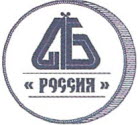 Ассоциация банков России(Ассоциация «Россия»)ПРОТОКОЛ 
заседания Комитета по инвестиционным банковским продуктамМосква